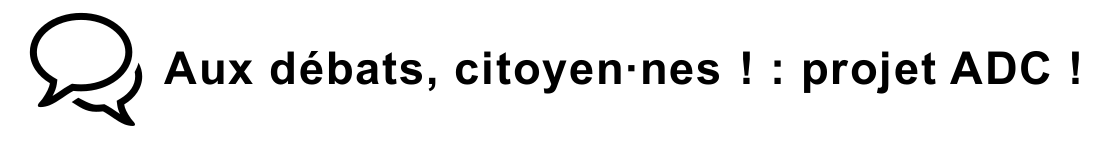 « Afin de mieux connaître l’intérêt pour le projet ADC ! de la part des citoyens, et ainsi en favoriser le développement, nous vous demandons si possible de nous informer des évènements que vous organisez et des ressources utilisées à partir des fiches archivées sur le site « Les Belges se réveillent ». Vous pouvez faire cette démarche par un petit courriel adressé à : projet.adc@proton.me. Merci d’avance pour cette attention ».Echange de bonnes pratiques	Auteur de la fiche	Description de l’activité – méthodes participatives utilisées ou favorisées	Points positifs de l’événement – forts	Points négatifs de l’événement – faibles	Propositions de régulation	Contact